		ProgramHagamini/Haga cup /Haga major                     Lördag 13 februari 2016		Hagaströms IP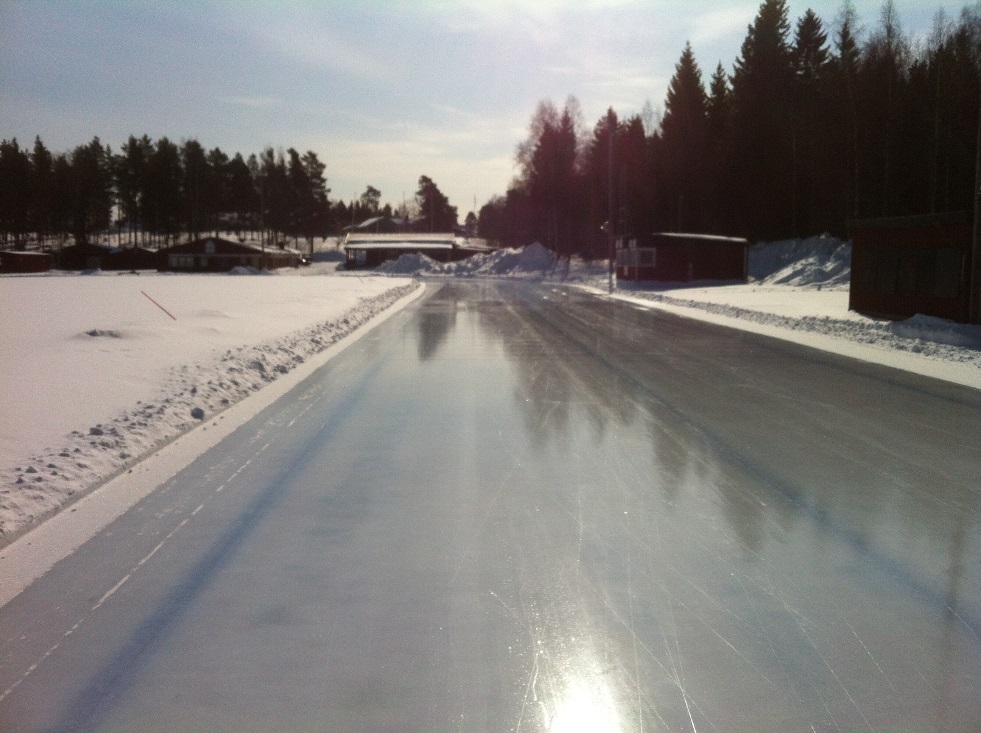                                                                                                           Hagaströms SK SkridskoTidsprogram lördagKl.10.45 – 11.30 TräningstidKl.11.15 FunktionärsträffKl.11.30  Lagledarträff framför klubbstugan Kl.12.00 Första start100 m flickor/pojkar 8 år  500 m flickor/pojkar 9-10 år 500 m flickor/pojkar 11-12 år500 m flickor/pojkar 13-14 år500 m flickor/pojkar 15-16 år/juniorer/seniorer/veteraner(56 minuter)Paus 20 minuter ispreparering. (Anmälan till Varvlopp!)Ca: Kl. 13:20300 m flickor/pojkar 8 år300 m flickor/pojkar 9-10 år300 m flickor/pojkar 11-12 år1500 m flickor/pojkar 13-14 år1500 m flickor/pojkar 15-16 ,junior-seniorPaus 10 minuter flytt av start (ev isprep)Ca: Kl. 14:301000 m sprint junior, senior, veteranVarvlopp start ca: 15:008 år och yngre 9-10 år11-12 år13-16 år20 varvMiddag på Scandic 19.00Ingen bokning utan man träffas och betalar var och en för sig.Hålltider SöndagKl. 08.45 – 09.30 TräningstidKl. 09.15 FunktionärsträffKl. 09:30  Lagledarträff framför klubbstugan Kl. 10:00 Första startStartlista lördagStartlista lördagStartlista lördagFlickor 8 år 100 mFlickor 8 år 100 m11FionaÖhlundHSKHSK5TildeForsmarkSSKSSK22HedvigWirdbyHSKHSK3RutHjelmHSKHSK36LisaNil'zenSSKSSK4SigneRaudenHSKHSKPojkar 8 år 100 mPojkar 8 år 100 m410OskarRaudenHSKHSK7EliasThimHSKHSK511LudvigRydhHSKHSK13ViktorNilssonSSKSSK68VilgotLordHSKHSK12ElliotJansson Westman SSKSSK79HilmerLordHSKHSKFlickor/pojkar  9-10 500 mFlickor/pojkar  9-10 500 mFlickor/pojkar  9-10 500 m815Elin JohanssonHSKHSK17BlankaRicknellSödermalmSödermalm914TyraPousette HjelmHSKHSK16TindraJansson Westman SSKSSK1018AnabelleAstnerHSKHSK19Hugo KlockareSSKSSK1121Anton ErikssonHSKHSK20AlbinSöderbergSSKSSKFlickor  11-12 år 500 mFlickor  11-12 år 500 mFlickor  11-12 år 500 m1222Alva WinrothHSKHSK24EllaRicknellSödermalmSödermalm1326DisaArnellHSKHSK27ClaraLönnbergPolluxPollux1423StinaPalmHSKHSK25VilmaRydhHSKHSKPojkar 11-12 år 500 mPojkar 11-12 år 500 mPojkar 11-12 år 500 m1536NilsOlofsson SSKSSK29AlbinLordHSKHSK1634SebastianForsmarkSSKSSK30Humphrey Saquing HSKHSK1731GustavSjöstedt erikssonThorThor32IsacForslundSSKSSK1828SimonJeppssonHSKHSK33LeoNilz'enSSKSSK1935KalleNilssonSSKSSKFlickor 13-14 år 500 mFlickor 13-14 år 500 mFlickor 13-14 år 500 m2040NadineAllardSödermalmSödermalm38SonjaPalmHSKHSK2137TovaKarlssonHSKHSK39Jasmijnvan der HeijdenSödermalmSödermalm2244Elin ErikssonHSKHSK43ClaraForslundSSKSSK2342VinnieHjelmHSKHSK41Liv RicknellSödermalmSödermalmPojkar 13-14 år 500 mPojkar 13-14 år 500 mPojkar 13-14 år 500 m2447EmilKlockarSSKSSK45LukasGullåSödermalmSödermalm2546DavidLönnbergPolluxPollux48AntonSöderbergSSKSSKFlickor/pojkar 15-16, juniorer, seniorer 500 mFlickor/pojkar 15-16, juniorer, seniorer 500 mFlickor/pojkar 15-16, juniorer, seniorer 500 mFlickor/pojkar 15-16, juniorer, seniorer 500 m2649TildaLöwenbergEIKEIK50Moa FundellHSKHSK2760PatriciaRicknellSödermalmSödermalm56AndreasNilssonSSKSSK2858SebastianÅleskogHSKHSK57IdaHallbergHSKHSK2952ErikDeckerSödermalmSödermalm66JesperHolmbergHSKHSK3054OskarNilssonPolluxPollux53GustavArnellHSKHSK3161DavidHjalmarssonWinnerWinner55MaxSjöstedt ErikssonThorThor3262CarolineKarlssonHSKHSK65AmandaHallbergHSKHSK3363PatricWallström-JonssonHSKHSK51EmilJeppssonHSKHSK3459SvenOlssonDala activeDala active64OlleErikssonDala activeDala activeFlickor 8 år 300 mFlickor 8 år 300 m355TildeForsmarkSSKSSK2HedvigWirdbyHSKHSK363RutHjelmHSKHSK1FionaÖhlundHSKHSK376LisaNil'zenSSKSSK4SigneRaudenHSKHSKPojkar 8 år 300 mPojkar 8 år 300 m3813ViktorNilssonSSKSSK11LudvigRydhHSKHSK398VilgotLordHSKHSK10OskarRaudenHSKHSK409HilmerLordHSKHSK7EliasThimHSKHSK4112ElliotJansson Westman SSKSSKFlickor 9-10 år 300 mFlickor 9-10 år 300 mFlickor 9-10 år 300 m4218AnabelleAstnerHSKHSK17BlankaRicknellSödermalmSödermalm4316TindraJansson Westman SSKSSK15Elin JohanssonHSKHSK4414TyraPousette HjelmHSKHSK21Anton ErikssonHSKHSK4519Hugo KlockareSSKSSK20AlbinSöderbergSSKSSKFlickor 11-12 år 300 mFlickor 11-12 år 300 mFlickor 11-12 år 300 m4626DisaArnellHSKHSK24EllaRicknellSödermalmSödermalm4723StinaPalmHSKHSK27ClaraLönnbergPolluxPollux4825VilmaRydhHSKHSK22Alva WinrothHSKHSKPojkar 11-12 år 300 mPojkar 11-12 år 300 mPojkar 11-12 år 300 m4935KalleNilssonSSKSSK31GustavSjöstedt erikssonThorThor5033LeoNilz'enSSKSSK30Humphrey Saquing HSKHSK5129AlbinLordHSKHSK32IsacForslundSSKSSK5228SimonJeppssonHSKHSK36NilsOlofsson SSKSSK5334SebastianForsmarkSSKSSKFlickor 13-14 år 1500 mFlickor 13-14 år 1500 mFlickor 13-14 år 1500 m5444Elin ErikssonHSKHSK37TovaKarlssonHSKHSK5543ClaraForslundSSKSSK42VinnieHjelmHSKHSK5641Liv RicknellSödermalmSödermalm40NadineAllardSödermalmSödermalm5739Jasmijnvan der HeijdenSödermalmSödermalm38SonjaPalmHSKHSKPojkar 13-14 år 1500 mPojkar 13-14 år 1500 mPojkar 13-14 år 1500 m5847EmilKlockarSSKSSK46DavidLönnbergPolluxPollux5945LukasGullåSödermalmSödermalm48AntonSöderbergSSKSSKPojkar/flickor 15-16/junior/senior 1500 mPojkar/flickor 15-16/junior/senior 1500 mPojkar/flickor 15-16/junior/senior 1500 mPojkar/flickor 15-16/junior/senior 1500 m49TildaLöwenbergEIKEIK59SvenOlssonDala activeDala active58SebastianÅleskogHSKHSK50Moa FundellHSKHSK51EmilJeppssonHSKHSK52ErikDeckerSödermalmSödermalm53GustavArnellHSKHSK61DavidHjalmarssonWinnerWinner57IdaHallbergHSKHSK54OskarNilssonPolluxPollux55MaxSjöstedt ErikssonThorThor66JesperHolmbergHSKHSK65AmandaHallbergHSKHSK64OlleErikssonDala activeDala active56AndreasNilssonSSKSSKSprint 1000 mSprint 1000 m62CarolineKarlssonHSKHSK63PatricWallström-JonssonHSKHSK60PatriciaRicknellSödermalmSödermalm